Приложение №9.Документы, подтверждающие факт представления авторской «Программы занятий по коррекции агрессии и развитию коммуникативных навыков младших школьников «Школа общения»» на конкурсах республиканского и всероссийского значения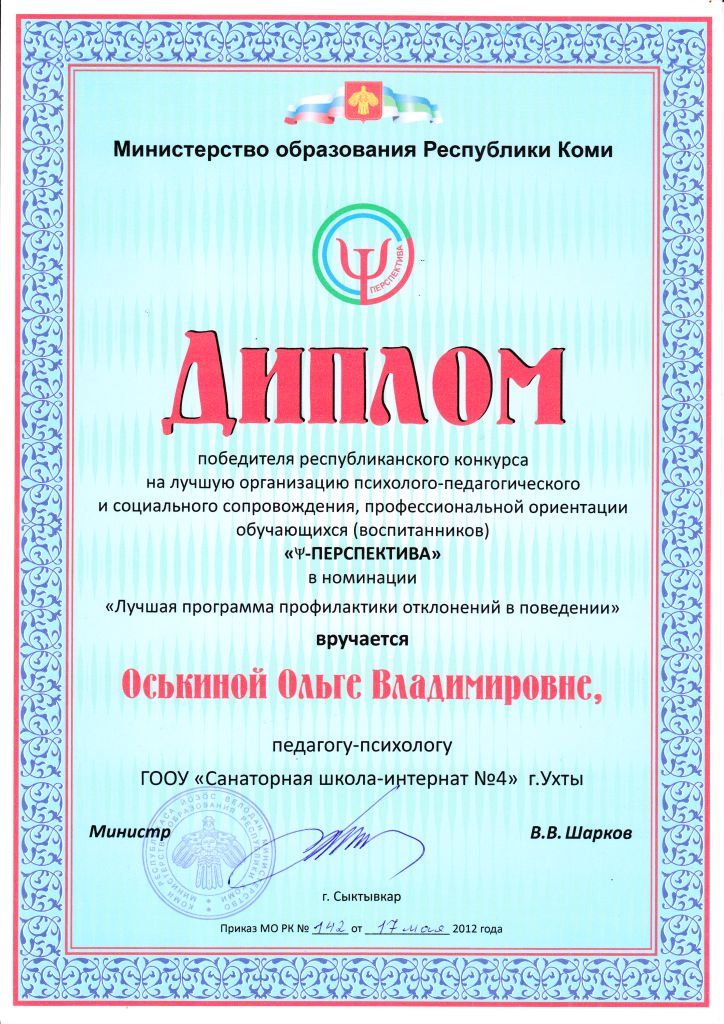 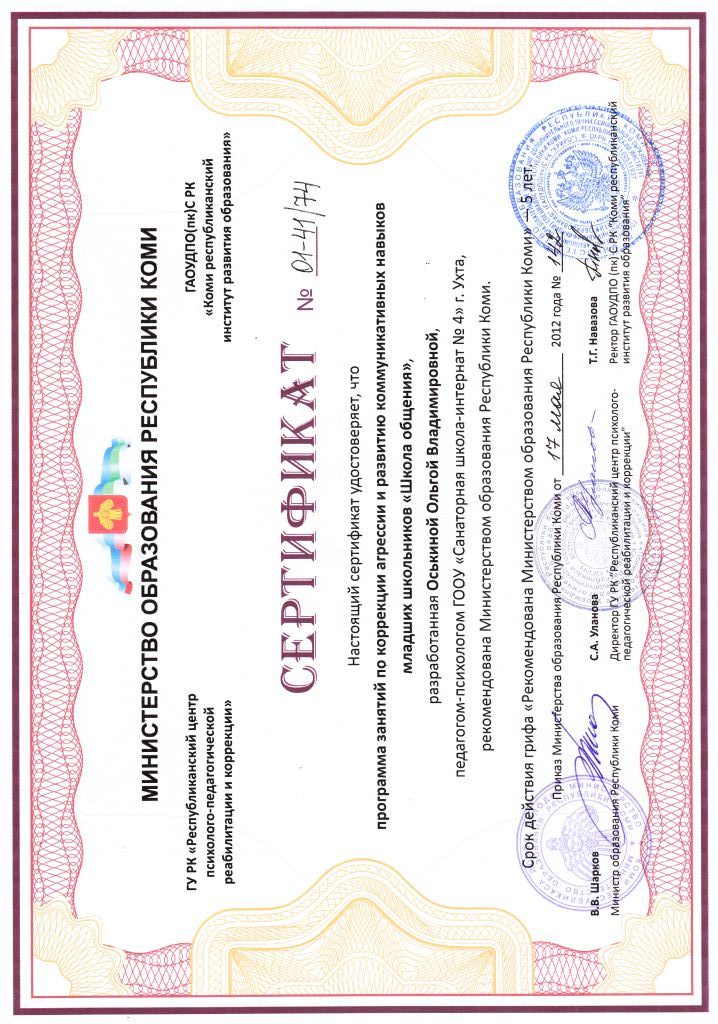 Оргкомитет республиканского конкурса методических материалов«Калейдоскоп педагогических идей-2014»среди ГОУ интернатного типа испециальных (коррекционных) общеобразовательных школВыписка из Приказа Минобрнауки РФ №07-6 от 09.01.2014 «Об итогах всероссийских мероприятий»В период с 15 марта по 10 октября 2013 года проведен V Всероссийский конкурс психолого-педагогических программ «Новые технологии для «Новой школы»».По решению Жюри конкурса лауреатами V Всероссийского конкурса психолого-педагогических программ «Новые технологии для «Новой школы»» стали:п.42. – Оськина Ольга Владимировна (Программа занятий по коррекции агрессии и развитию коммуникативных навыков младших школьников «Школа общения»), ГООУ «Санаторная школа – интернат №4» г.Ухты, Республика Коми, г.Ухта, пгт. Шудаяг.Программы – лауреаты Конкурса рекомендованы Федерацией психологов образования России для использования в образовательных организациях и размещены в полном объеме на сайте www.rospsy.ru.Директор ГООУ «Санаторная школа – интернат №4» г.Ухты                                                       Л.Н. Кусакина